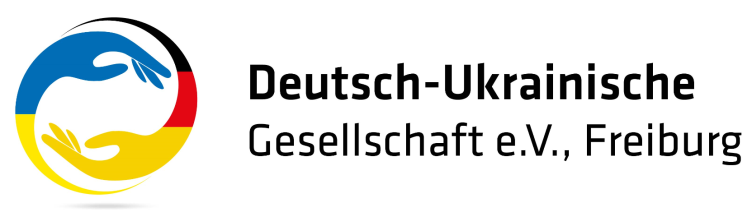 Deutsch-Ukrainische Gesellschaft e. V.c/o Oksana VyhovskaHildegard-von-Bingen-Str. 1c79189 Bad KrozingenBeitrittserklärungHiermit trete(n) ich/wir der Deutsch-Ukrainischen Gesellschaft e.V. als Mitglied(er) bei.Vorname(n) und Name(n):Geburtsdatum (freiwillig):Anschrift:Telefon:Fax:Mobil.:E-Mail:¤ Ich bin damit einverstanden, Informationen, Einladungen zur Mitgliederversammlung sowie Dokumente der Deutsch-Ukrainischen Gesellschaft e.V. per E-Mail bis zum Wiederruf zu erhalten.Den Jahres-Mitgliedsbeitrag von (bitte zutreffendes ankreuzen):¤ 16,00 € für Schüler/Studenten/Sozialhilfeempfänger/Rentner¤ 36,00 € pro Person¤ 46,00 € pro Familie¤ 50,00 € pro Firma¤ werde ich jährlich auf das Konto der Deutsch-Ukrainischen Gesellschaft e. V. IBAN: DE35 6806 4222 0005 0751 06 BIC: GENODE61GUN bei der Raiffeisenbank Gundelfingen überweisen.¤ bevollmächtige ich die Deutsch-Ukrainische Gesellschaft e.V. den Jahresbeitrag über € 	per Lastschrift von meinem Bankkonto IBAN:							BIC						 bis zum Wiederruf jährlich einzuziehen.¤ Die Satzung habe ich zur Kenntnis genommen.Datum: 				Unterschrift (Mitglied): 					